About Aurelia…Aurelia B. Rowl lives on the edge of the Peak District with her very understanding husband, their two fantastic children, and their mad rescue mutt who doesn’t mind being used as a sounding post and source of inspiration. She regularly wows them all with her curious, hastily thrown together meals when she gets too caught up with her latest writing project... or five!... and she has developed the fine art of ignoring the housework.Aurelia writes Young Adult/New Adult crossover fiction and contemporary romance. She is currently busy writing the standalone companion novels to both Popping the Cherry and Christmas is Cancelled. To find out more about Aurelia, you can visit her website: www.aureliabrowl.com or you can find her hanging out online, far too often, at the following:Blog  ¦  Facebook  ¦  Twitter  ¦  Google+  ¦  Pinterest  ¦  BlogLovin  ¦  Tumblr  ¦  YouTube  ¦  Linked-In  ¦  Amazon  ¦  GoodreadsAbout Popping the Cherry…BlurbYou only get one first time . . .From driving tests to relationships, Valentina Bell thinks she’s a failure, with a big fat capital F. At this rate, she’s certain she’ll be a virgin for ever. So Lena’s friends plan Operation: Popping the Cherry to help her find the perfect man first time.Yet somehow disastrous dates with bad-boy musicians and fabulous evenings with secretly in-the-closet guys aren’t quite working out how Lena planned.Soon Lena’s avoiding Operation: Popping the Cherry to spend time with comforting, aloof Jake, her best friend’s older brother, who doesn’t make her feel self-conscious about still clinging to her V card. But could Jake show Lena that sometimes what you’re looking for most is right by your side?A Forever for the twenty-first centuryBook trailer(s)...Short version (02:09)

Link: http://youtu.be/IGoweYg1eOM 
Embed code (copy and paste in html):<iframe width="459" height="344" src="//www.youtube.com/embed/IGoweYg1eOM?rel=0" frameborder="0" allowfullscreen></iframe>Extended version (03:21)
Link: http://youtu.be/MdcKqy-w_2M 
Embed code (copy and paste in html): <iframe width="459" height="344" src="//www.youtube.com/embed/MdcKqy-w_2M?rel=0" frameborder="0" allowfullscreen></iframe>
Links...GoodreadsBuy links: Carina  ¦  Amazon UK  ¦  Amazon  ¦  iTunes  ¦  Google  ¦  Sainsburys  ¦  Nook  ¦  Kobo  Widgets...Giveaway widgetsEmbed code (copy and paste in html)Release Day Blitz:<a id="rc-4fb03d13" class="rafl" href="http://www.rafflecopter.com/rafl/display/4fb03d13/" rel="nofollow">a Rafflecopter giveaway</a><script src="//d12vno17mo87cx.cloudfront.net/embed/rafl/cptr.js"></script>Main blog tour – two codes:UK giveaway:<a id="rc-4fb03d14" class="rafl" href="http://www.rafflecopter.com/rafl/display/4fb03d14/" rel="nofollow">a Rafflecopter giveaway</a><script src="//d12vno17mo87cx.cloudfront.net/embed/rafl/cptr.js"></script>International giveaway:<a id="rc-4fb03d15" class="rafl" href="http://www.rafflecopter.com/rafl/display/4fb03d15/" rel="nofollow">a Rafflecopter giveaway</a><script src="//d12vno17mo87cx.cloudfront.net/embed/rafl/cptr.js"></script>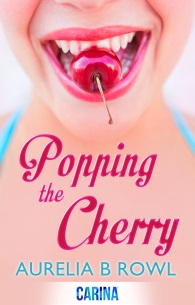 Mature Young Adult/New Adult fictionRelease date: 19 September 2013Publisher: Carina (Harlequin UK)
ISBN: 978-1-472-01805-2